Shihabudheen 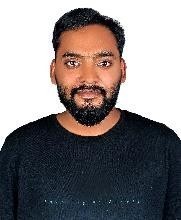 A proactive professional committed towards making a meaningful and sustainable difference by leveraging experience based judgments& taking ownership with focus on driving organization to a new level; targeting assignments in Project/Construction Management and Maintenance with an organization of reputed firm	Email: shihabudheen-394120@2freemail.comSince jun’18 in Abu Dhabi as a Project engineer(MEP & FACILITIES)Jun’15 to May 18 in Abu Dhabi(MEP&FACILITIES)Aug’13-May’15 as Operation & Maintenance Engineer K Square Electro Mechanical Engineering Design Kerala, IndiaKey skills in project engineeringInspecting project sites, monitoring progress and ensuring conformance to design specifications and safetyReviewing shop drawings, construction details, product data, material sample, inspection plans, method of statement, delivery notes to confirm compliance with the requirements of the project.Formulating and providing daily reports to the superiorsReview and analyze all MEP drawings ,materials , schedules, program of work etcCoordinating all electromechanical activities with various teams on siteReviewing submittals prior to submission to consultantsAttending all the testing and commissioning of MEP servicesMonitoring work as per specification, local and international standards and codesSupervising entire operations inclusive of formulating & implementing departments’ Standard Operating ProceduresAdministering the safety of workers and others on the project siteCarrying all type logistics activities prior to the work.Tracking schedules ,manpower , work progresses and all activities for updating planning engineerCarrying all type of inspections prior to work approval and quality assurance.Ensuring that all civil obstruction have been cleared to MEP contractors in order to proceed their workLiaising and coordinating with the engineers and supervisors for the work progress on siteEngaged with sub-vendors, AMC partners and many teams for conducting HSSE AuditsCoordination between MEP and civil drawings at the siteWorking closely with departments to achieve harmonious working environment, operational efficiency and facilitate communication; managing overall forecasting, budgeting, procurement, distribution and consumption of resourcesKey skills in facility managementCreate schedules and assignments for numerous maintenance activities according to client requirements, task priority, equipment availability, and technician skill level.Monitor work areas and equipment to ensure compliance with safety standards and inclusion of best practice procedures.Oversee requisition of supplies, materials, and equipment according to project requirements and safety rules.Implement new annual review standards to reward employees according to several metrics, increasing morale and resulting in overall improvement of work quality and efficiency.Engaged with sub-vendors, AMC partners and many teams for conducting HSSE AuditHighlights as Operation & Maintenance Engineer 110 Kv substation:Spearheaded the functions of Operations & Maintenance Engineer for 110 kV Substation, Munduparamba, Malappuram, Kerala, IndiaOperation and maintenance of 110 Kv substation EHT &HT lines such as power transformers of various capacities up to12.5 MVA .scheduling of transformers oil filtering, erection works and testing such as BDV testOperation and maintenance of various circuit breakers such as SF6 and vacuum circuit breakers.Operation and maintenance of various protection devices such as lightning arresters, isolators, capacitance voltage transformers , current transformers ,potential transformers ,on load tap changers (OLTC) & various relays differential,over current etcOperation and maintenance of 110 Kv, 66kv ,33 Kv & 11kv feeders in the substation 	Interior Division Projects:Title: North kingdom project, Tabuk, Saudi Arabia .Client: Saudi ministryTitle: National rehabilitation centre (NRC),mafraq, abudhabi, UAEClient: MussanadaTitle: Abu Dhabi trade centre, Abudhabi , UAE .Client: SSPDTitle: Yas theme park (Warner bros) , sadiyat island , AbudhabiClient: Warner BrosTitle: Al Wathba Desert Resort, Al wathba , UAEClient: H.H.SHEIKH Mansour Bin Zayed Al NahyanMaintenance projects Title: NCT&HClient: National HotelsScope: Complete renovation including Civil, MEP and FinishingTitle: Aldar Tower Client: Aldar Real Owner: Rashid BaluchiScope: Demolition and complete changing of 1 bhk into 2 bhk including MEP and ceiling, wall decors, paintings, wall papers and counter topsTitle: Suweidi PropertiesClient: Sultan Nasser al Suweidi Residential, Bateen, abudhabiScope: Demolition and complete changing of interiors including MEP , masonry , countersTitle: Ali al mullahClient: Ali al mullah Residential, jumeirah, DubaiScope: Demolition and complete changing of interiors including MEP , masonry , counters , paintings (interior and exterior.Title: Dunkin DonutsClient: Dunkin DonutsScope: Complete AMC for three years including Civil, MEP, FITOUT and many othersOtherMaintenanceProjects:Villas at golf garden umm-al-naarAldar Tower, al marsa, DubaiRenovation work of Address Downtown, DubaiGas Insulated switch Gear Substation from Ernakulum, Kerala, India in 2014Lower Periyar Hydro Electric Project from Kerala,India in 2013Larsen and Toubro from Mysore, India in 2012BSNL and TELK from Cochin, Kerala, India in 2014 and 2013B Tech. in Electrical and Electronics Engineering from Government Engineering College, Idukki Kerala, Mahatma Gandhi University in 2013 with 1st classDiploma in Project Planning and Management using Primavera from CADD Center Training Services, Manjeri,Malappuram Kerala in 2014 	IT Skills	Tools/Software: MS-Office ,Primavera p6,AutoCADDate of Birth:	29th November 1989Languages Known:	English, Hindi, Tamil, Arabic, and MalayalamDriving License:	YesProfile SummaryProfile SummaryOHSAS certified Professional with over 6 years ofOHSAS certified Professional with over 6 years ofCORE COMPETENCIESexperience in MEP ,Facilities Management, Fit-out, Operations,experience in MEP ,Facilities Management, Fit-out, Operations,Maintenance and Project ManagementMaintenance and Project ManagementMEPCurrently associated with spazio design and build international S.A.L, Abu Dhabi as Project EngineerExtensive experience in detailing of drawing of interiors ,handling sitesCurrently associated with spazio design and build international S.A.L, Abu Dhabi as Project EngineerExtensive experience in detailing of drawing of interiors ,handling sitesFit-outManagementworkmanship and planning,Proven skills in providing comprehensive support for executive-levelworkmanship and planning,Proven skills in providing comprehensive support for executive-levelGeneral Administrationstaff and managing all essential tasksHands-on experience in interior finishing with accomplished careerstaff and managing all essential tasksHands-on experience in interior finishing with accomplished careerMaintenancetrack of managing facilities operations with MEP teams ,civil andconsultantsCompleted many projects and also received appreciation from clientsregarding timely completion of taskstrack of managing facilities operations with MEP teams ,civil andconsultantsCompleted many projects and also received appreciation from clientsregarding timely completion of tasksProject ManagementQuality ImplementationBudgetary ControlCertificationCost OptimizationCertified ISO14001:2015 & OHSAS IS001:2007Certified ISO14001:2015 & OHSAS IS001:2007HSSE AuditsEmployment DetailsEmployment Details